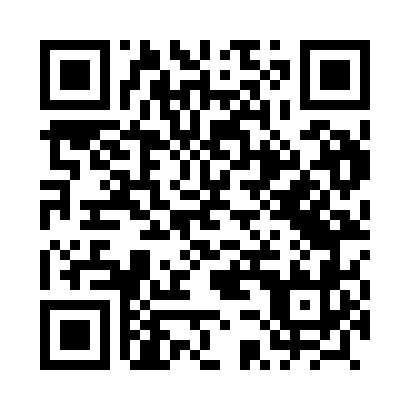 Prayer times for Saborze, PolandMon 1 Apr 2024 - Tue 30 Apr 2024High Latitude Method: Angle Based RulePrayer Calculation Method: Muslim World LeagueAsar Calculation Method: HanafiPrayer times provided by https://www.salahtimes.comDateDayFajrSunriseDhuhrAsrMaghribIsha1Mon4:136:2312:555:217:289:302Tue4:106:2012:555:227:309:323Wed4:076:1812:545:237:329:354Thu4:036:1512:545:257:349:385Fri4:006:1312:545:267:369:406Sat3:576:1012:545:287:389:437Sun3:536:0812:535:297:409:468Mon3:506:0512:535:307:429:499Tue3:466:0312:535:327:449:5110Wed3:436:0012:525:337:469:5411Thu3:395:5812:525:347:479:5712Fri3:365:5612:525:367:4910:0013Sat3:325:5312:525:377:5110:0314Sun3:285:5112:515:387:5310:0615Mon3:255:4812:515:397:5510:0916Tue3:215:4612:515:417:5710:1217Wed3:175:4412:515:427:5910:1618Thu3:135:4112:515:438:0110:1919Fri3:095:3912:505:458:0310:2220Sat3:055:3712:505:468:0510:2621Sun3:015:3412:505:478:0610:2922Mon2:575:3212:505:488:0810:3323Tue2:525:3012:505:498:1010:3624Wed2:485:2812:495:518:1210:4025Thu2:435:2512:495:528:1410:4426Fri2:395:2312:495:538:1610:4727Sat2:385:2112:495:548:1810:5128Sun2:375:1912:495:558:2010:5229Mon2:365:1712:495:578:2210:5330Tue2:355:1412:485:588:2310:54